KENNEL ASSOCIATION
NON-CHAMPIONSHIP SHOW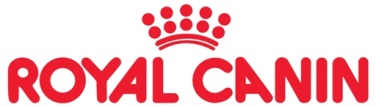 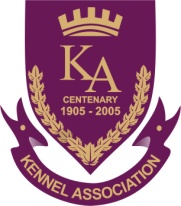 SUNDAY 27th NOVEMBER 2016WYNBERG MILITARY CAMP-ALPHEN HILL- WYNBERGCARS ARE NOT PERMITTED ON THE CRICKET FIELD AT ANY TIME- RIGHT OF ADMISSION  RESERVEDENQUIRIES:	MRS D E POWELL (Hon Sec) Tel: 021 715 9758-email: kennelassociationshows@gmail.com	R BATEMAN (Chairman) 021 434 4477POSTAL/EMAIL ENTRIES:	P O BOX 167, CONSTANTIA 7848 R35.00 PER DOG R10.00 PER ADDITIONAL DISCIPLINE / CLASS (SAME DOG). R30.00 -2nd Dog R10.00 PER ADDITIONAL DISCIPLINER100.00 CANINE GOOD CITIZEN-BRONZE/SILVER/GOLD PER DOG – R10.00 RE-TAKING TEST- NOT A DISCIPLINEFlyball Team free if entered in other Disciplines otherwise R120.00 per Team- Pairs R20.00. Single R10.00POSTAL/FAXED/EMAIL ENTRIES ONLY WITH FEES TO BE RECEIVED BY MONDAY 21st NOVEMBER 2016: FOR: AGILITY / DOG JUMPING / DOG CARTING/ GOOD CITIZEN CERTIFICATE BRONZE/SILVER/GOLD/ FLYBALL- PAIRS & SINGLE – FAX: 021 712 1489.  NO REFUNDS FOR INCORRECT PAYMENTFaxed Entries only accepted if LEGIBLE with proof of payment with Exhibitors name PRINTED CLEARLY on the deposit slip.ENTRY FEES:	ON THE DAY FROM 07h30  TO 09h30	R50.00 PER DOG. R30.00 2nd DOG, R10.00 PER ADDITIONAL DISCIPLINE / CLASS (SAME DOG)	R20.00 SPECIAL BEGINNERS CLASS PER DOG, HANDLERS FREEORDER OF JUDGING BREED CLASSES:  B PUP 4 to 6 mths - PUP 6 to 12 mths ~ JUN 12 to 18 mths GRAD 18 to 24 mths- SA B ~ OPEN ~  ~ VETERANS- CHAMPIONSMiniature Dachshunds will be weighed.GROUP JUDGING: BPUP, PUP, JUN, VET, CH, GROUPFINALS: BBPIS, BJIS, BVIS, BCIS, BPIS, BISTHERE WILL BE NO CHANGES IN THE ORDER OF JUDGINGThe breeds will be judged in alphabetical order as listed in appendix A of Schedule 2 of the KUSA constitution.CHALLENGES (free):  Baby Puppy ~ Puppy ~ Junior ~ Veterans ~ Champions-  CHILD HANDLERS: 8 years and under 11 years JUNIOR HANDLERS: over 11 years and under 18 years on the day of the National Finals.  Kindly submit proof of age for Child and Junior HandlerCHAMPIONS and VETERANS will not compete for Best of Breed, but the winners of the Champions and Veterans Challenge will go forward to Best in Show. ORDER OF JUDGING FINALS: BBPIS/BJIS/BVIS/BCIS/BPIS/BIS
ON NO ACCOUNT ARE CARS ALLOWED ON THE FIELDAGILITY:  -All Grades CONTACT and NON-CONTACT - Small / Medium / Large. Paragraph 3.16.2 of Schedule 5L shall not apply.Bitches in Season permitted in Agility Discipline.DOG JUMPING -6th LEG NATIONAL LEAGUE- All Grades. (6) Table BFLYBALL -8h00 -please enter Team names & Team Captain & Reserves on correct Flyball entry formOBEDIENCE: SUPA 3 TEAM COMPETITION. Novice Class to follow Beginners Class. Class A to follow Special Beginners.  Class B to follow Class C.CANINE GOOD CITIZEN- Gold Test to follow Silver TestCARS PARKED AT OWNERS RISK-All Exhibitors/Handlers/Owners are personally responsible for the control of their dogs at all times and shall be personally liable for any claims which may be made in respect of injuries which may arise or be caused by their dogs. All Exhibits must be on leads at all times unless otherwise instructed by a Judge. The person/s responsible for any damages made to the venue, grounds and or irrigation system will be liable for the cost thereof. RIGHT OF ADMISSION RESERVEDPLEASE ADD R20.00 WHEN MAKING CHEQUE OR CASH DEPOSITBank: ABSA  Account Name:KENNEL ASSOCIATION  Account Number:9288854600Branch:TOKAIBranch Number:632005BreedJudgeTimeGundogs- after Hound GroupMiss D Fabian (WC)Herding- after Toy GroupMr J Marques (WVC)10h15Hounds- Miss D Fabian (WC)10h15Terriers-Mrs E Raubenheimer  (WC)10h15Toys Mr J Marques  (WC)10h15UtilityMrs C Gilmour (WC)10h15Working – after Utility GroupMrs C Gilmour (WC)BEST BABY PUPPY Adv R Zeeman (WC)Before BISBEST PUPPYMrs E RaubenheimerBefore BISBEST JUNIORAdv R Zeeman Before BISBEST VETERAN & BEST CHAMPIONAdv R ZeemanBefore BISHANDLERS- Child & JuniorAdv R ZeemanBefore BISBEST IN SHOWMrs E RaubenheimerRING CRAFT FOR NEW EXHIBITORSRING CRAFT FOR NEW EXHIBITORS09h30DisciplineJudgeTimeAgility- All Grades- Mr M Taylor08h00Fly BallMiss Z Dixon07h30Dog Jumping- All Grades- (6)Mr A Bradley08h00 Dog Carting after Dog JumpingMs M StrydomBeginners & Novice ClassesMr J Buchner08h00Special Beginners & Class AMr R Koning08h00Class B & Class CMrs Wheddon08h00 Canine Good Citizen BronzeMiss Z Dixon09h00Canine Good Citizen SilverMrs A de Wet09h00Canine Good Citizen GoldMrs A de Wet